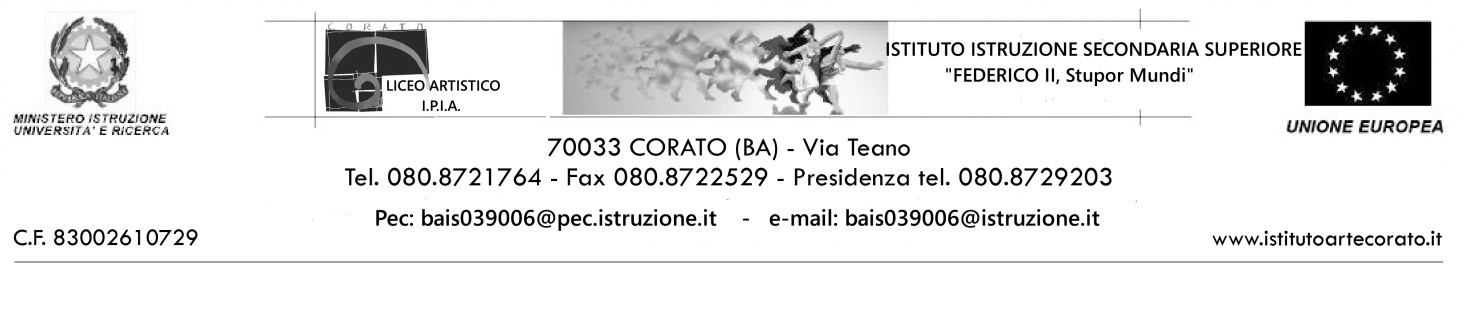 RELAZIONE FINALE ……………………………………………………..ANALISI DEL MANDATO E ATTUAZIONE DEL PROCESSOL’ incarico di…………………, conferitomi dal D.S. a seguito di delibera del Collegio Docenti  n.        del…………, ha richiesto l’espletamento delle seguenti funzioni:INTERAZIONI (interne ed esterne sul territorio)ATTIVITÀ FORMATIVE(Partecipazione del docente incaricato a corsi o seminari specifici di formazione- Autoaggiornamento).RILEVAZIONE ELEMENTI DI CRITICITÀ (motivi che hanno ostacolato il pieno raggiungimento degli obiettivi) SUGGERIMENTI DI INTERVENTO/MIGLIORAMENTOAUTOVALUTAZIONE(Esprimere il grado di soddisfazione e/o insoddisfazione del proprio compito, in relazione agli obiettivi raggiunti o non raggiunti)ANNO SCOLASTICO:AREA DELLA FUNZIONE STRUMENTALE:DOCENTE INCARICATO:DATAFIRMA 